Задания  для 8 класса на 07.04.2020ПредметЗаданиеФорма контроля Обществознание§ 10, стр. 80-81 учебника.  Задания: - № 1 – Д,Е.- № 2 – таблица- № 3 – ответить на все вопросыФотографию  выполненного  задания присылать на почту Zebra2291@yandex.ruдо 11 часов  08.04.2020 года(при отправке своих фотографий убедитесь, что вы написали свою фамилию и класс) Английский языкГруппа Дворяжкиной Е.Ю.образовательный портал  «Решу ВПР» Работа №49995Выполнить работу и отправить ответы учителю на портале до 10 часов  08.04.2020 годаАнглийский языкгруппа Гапоненко И.Ф.Module 7 стр.108сайт «Российская электронная школа»английский язык. 8 класс. Урок 41. Education (смотрим урок, выполняем тренировочные упр.)стр.108-109упр.3 / в тетради/упр.4 /в тетради/работа со словами, выписатьАлгебраРешить на образовательном портале «РЕШУ ВПР» вариант №87568  (доступен с 07.04.2020  08:00 по 08.04.2020  09:00)Выполнить задания и отправить ответы на портале  учителю  до 9 часов  08.04.2020 годаАлгебрап.28 прочитать, разобрать примерывидеоурок (https://youtu.be/tImhGoiw1tk )сделать необходимые записи по теории  в тетради№724, №729,№731задания выполнить в тетради, фотографии выполненных заданий прислать учителю на электронную почту moiseevaludmila2020@yandex.ru до 11 часов  08.04.2020 годаАлгебраКарточки на образовательной платформе «Учи.ру»  (задание от учителя) Выполнить на портале, доступ с 07.04.2020 по 10.04.2020Физика§25,26видеоурок (https://youtu.be/6dTP3HWXZUQ)допишите предложения в тетради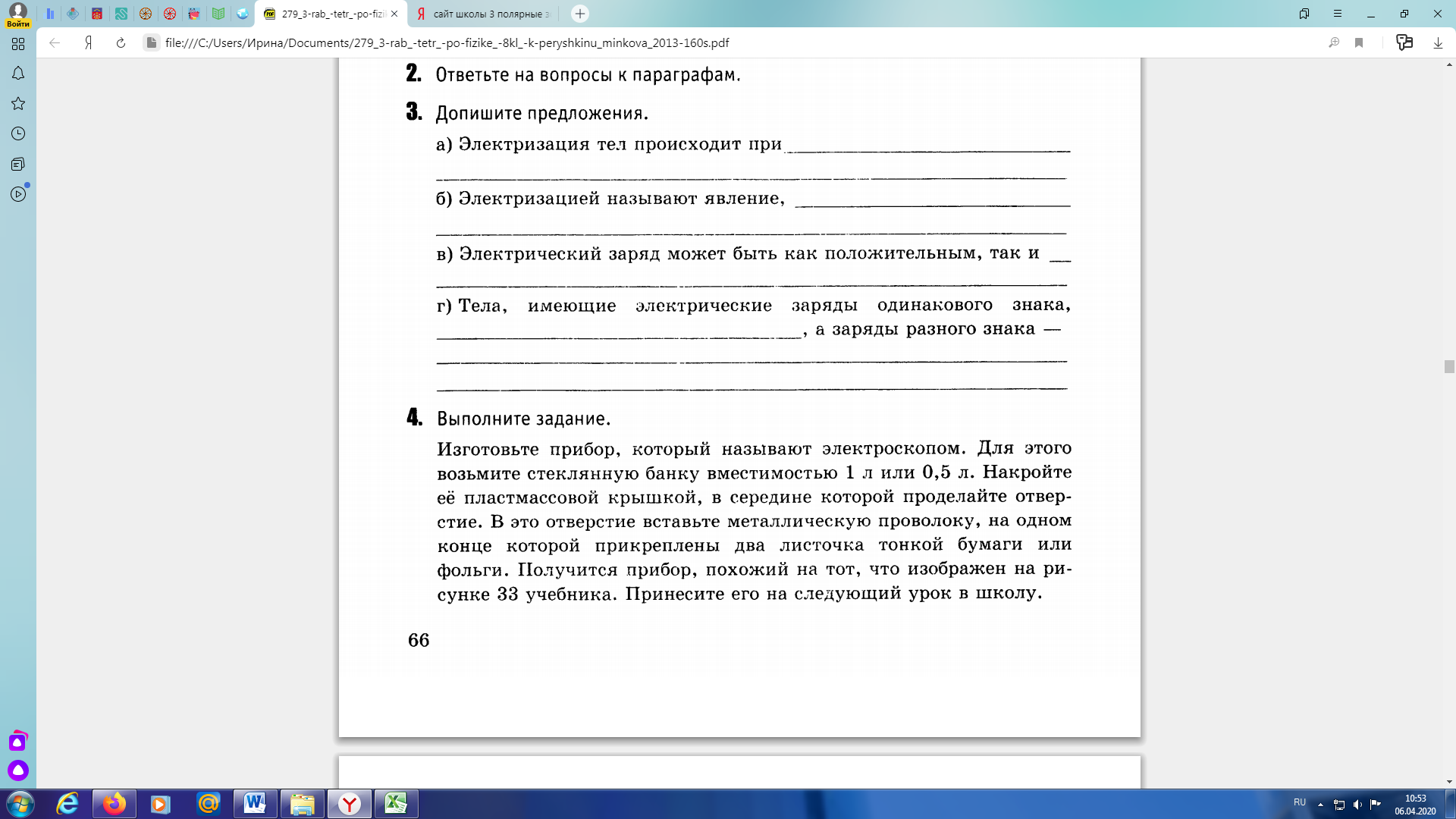 Задание 1,2 после §25 (сделать пошаговые фотографии и письменно ответить на вопросы в тетради)фотографии письменных ответов и пошаговые фотографии экспериментов прислать учителю на электронную почту moiseevaludmila2020@yandex.ru до 12 часов  08.04.2020 годаТехнология (мальчики)Теория: Разработка и изготовление материального продуктаПрактика:1.Выполнение эскиза композиции памятного знака, медали, барельефа, открытки к 75-летию Победы в Великой Отечественной войне2.Выполнение готового изделия (макета) из картона, бумаги, пластилина  и т.п. в объёме размером не более 30х30 смФотографии выполненного задания прислать на электронную почту IZO3new@yandex.ruдо 10 часов  14.04.2020 года(при отправке  фотографий  убедитесь, что вы написали  свою фамилию и класс).